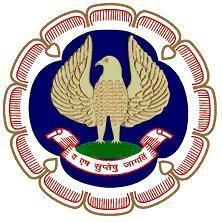 Central India Chartered Accountants Students’ Association(Meerut Branch)NOMINATION FORM FOR CICASA ELECTION 2019Details of the CandidateDetails of the ProposerContd…2 ICAI BHAWAN, 375/1 MANGAL PANDEY NAGAR, MEERUT – 250002 Central India Chartered Accountants Students’ Association(Meerut Branch)Details of the SecondorDetail of Nomination Fees                                      Rs. 10/- by Cash/D.D. No/Pay orderEnclosures:Copy of Letter of Registration of Articleship duly certified by the PrincipalRecent Passport size photograph of the Candidate.DeclarationI hereby declare that the facts above are true and correct to the best of my knowledge and that I agree to abide by the rules and regulations prescribed for election of Meerut Branch of CICASA as prescribed in Appendix V of Chartered Accountants Regulations, 1988.Date:	Signature of CandidateICAI BHAWAN, 375/1 MANGAL PANDEY NAGAR, MEERUT – 250002   Central India Chartered Accountants Students’ Association(Meerut Branch)ACKNOWLDGEMENTReceived Rs.----------------------------/-by Cash/DD No.-------------------------------dated----------------------------FOR CICASA Election 2014 from Mr./Ms. ---------------------------------------------------having CRO No.----------------------------------------Date:--------------------------------------------------Authoriezed SignatoryICAI BHAWAN, 375/1 MANGAL PANDEY NAGAR, MEERUT – 2500021Name of Candidate (in Block Letters) 2Registration No. 3Residence Address 4Contact DetailsPhone noEmail id.5Date of Commencement of Articleship Training 6Date of Expiry of Articleship Training7Name and Address of Principal 1Name of Proposer (in Block Letters) 2Registration No. 3Residence Address 4Contact Details Phone No. Email Id 5Date of Commencement of ArticleshipTraining 6Date of Expiry of Articleship Training7Name and Address of Principal 1Name of Secondor (in Block Letters) 2Registration No. 3Residence Address 4Contact DetailsPhone noEmail id.5Date of Commencement of Articleship Training 6Date of Expiry of Articleship Training7Name and Address of Principal 